      Адаптация – дело серьёзное. Детишки из привычных домашних условий попадают в новую обстановку, где и игрушками и вниманием взрослого надо делиться со всеми. Не привычно, не удобно… Но вот прошло всего лишь два месяца и новый дом стал своим, родным. 15 октября в группе новеньких детей прошёл первый праздник «Посвящение в дошколята». Зрители увидели, что новички уже знают много стихов, песенок, с удовольствием играют  со своими воспитателями.   Добро пожаловать в страну дошколят!  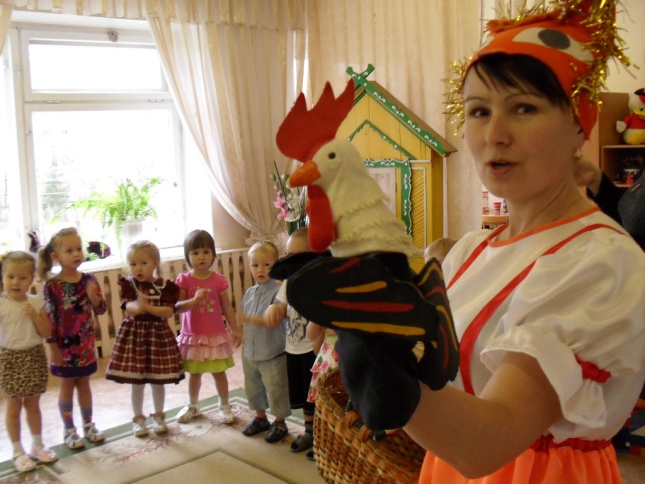 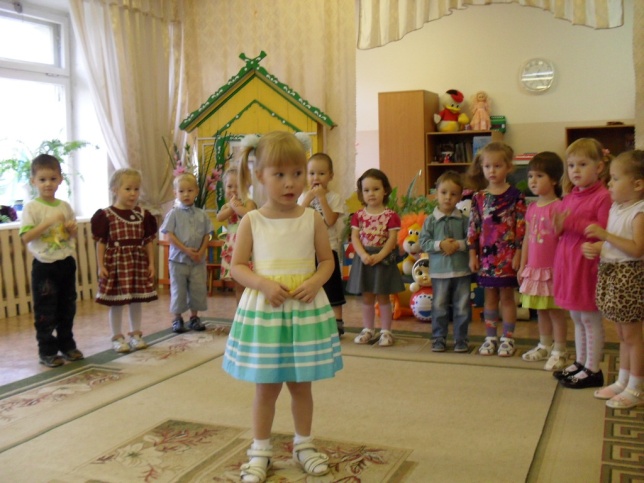 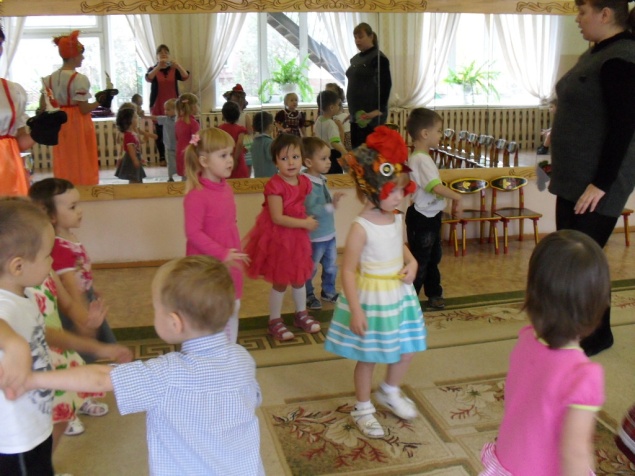 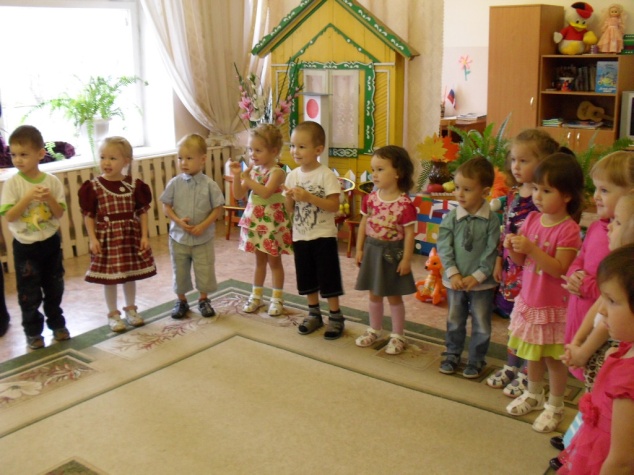 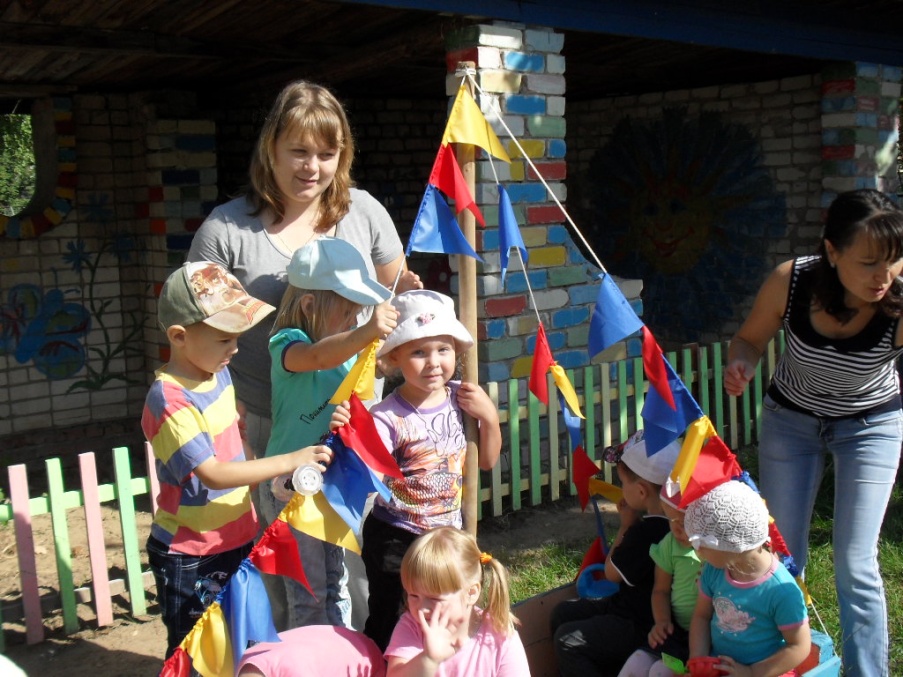 